Informatīvais ziņojums“Nokavējuma naudas regulējuma izvērtējums”1.  Informatīvā ziņojuma izstrādes nepieciešamības pamatojumsMinistru kabinets 2018. gada 29. maija sēdē pieņēma zināšanai Finanšu ministrijas izstrādāto informatīvo ziņojumu “Par nokavējuma naudas regulējuma efektivitāti praksē” (skat. prot. Nr. 26 34. § 1. punktu), kurā analizēta gan nokavējuma naudas būtība, gan izvērtētas nokavējuma naudas likmes Latvijā un Eiropas Savienības dalībvalstīs, kā arī vērtēts jautājums, vai nokavējuma nauda ir uzskatāma par soda sankcijas instrumentu un traucējošu faktoru tranzītu kravu pārvadājumu jomā. Tomēr, ievērojot Satiksmes ministrijas ierosinājumu nokavējuma naudas regulējuma izvērtēšanu atlikt uz 2019. gadu, jo tad, Satiksmes ministrijas ieskatā, ņemot vērā Valsts ieņēmumu dienesta 2018. gada statistiku, būs iespējams objektīvi izvērtēt, vai nodokļu maksātāja motivāciju vienoties ar Valsts ieņēmumu dienestu par labprātīgu nokavēto nodokļu maksājumu samaksu ir veicinājusi ar 2017. gada 1. jūliju ieviestā samazinātā nokavējuma naudas likme, Ministru kabinets deva uzdevumu Finanšu ministrijai kopīgi ar Satiksmes ministriju, piesaistot arī tranzīta un loģistikas nozares uzņēmēju asociācijas, līdz 2019. gada 1. aprīlim izvērtēt nokavējuma naudas regulējuma efektivitāti praksē (par laikposmu no 2017. gada 1. jūlija līdz 2018. gada 31. decembrim), un finanšu ministram iesniegt izskatīšanai Ministru kabinetā priekšlikumus par piedāvāto risinājumu attiecībā uz nokavējuma naudas likmes apmēru un tās piemērošanu (skat. prot. Nr. 26 34. § 2. punktu).2.  Samazinātās nokavējuma naudas likmes izvērtējumsAr 2017. gada 1. jūliju stājās spēkā atsevišķi grozījumi nokavējuma naudas regulējumā. Pirmkārt, tika noteikts, ka no dienas, kad nodokļu administrācija ir pieņēmusi lēmumu par nokavēto nodokļu maksājumu labprātīgu izpildi, lēmumā noteiktajai nodokļu pamatparāda summai tiek aprēķināta puse no šā likuma 29. panta otrajā daļā noteiktās nokavējuma naudas par katru dienu visā kavējuma periodā. Tādējādi līdz 2017. gada 30. jūnijam pieņemtajos lēmumos par nokavēto nodokļu maksājumu labprātīgu izpildi norādītajai pamatparāda summai tika aprēķināta nokavējuma nauda likuma “Par nodokļiem un nodevām” 29. panta otrajā daļā noteiktajā apmērā par katru dienu kavējuma periodā līdz 2017. gada 30. jūnijam un puse no šā likuma 29. panta otrajā daļā noteiktās nokavējuma naudas par katru dienu kavējuma periodā, kas sācies ar 2017. gada 1. jūliju. Un, otrkārt, tika mainīts nosacījums nokavējuma naudas aprēķināšanas pārtraukšanai, proti, nosakot, ka tā tiek aprēķināta līdz brīdim, kamēr nokavējuma nauda sasniedz divas piektdaļas no nokavētā maksājuma (pamatparāda) apmēra.Ievērojot Ministru kabineta 2018. gada 29. maija sēdes protokola Nr. 26 34. § 2. punktā doto uzdevumu, šā informatīvā ziņojuma ietvaros tiek analizēta tikai minēto grozījumu ietekme uz nodokļu maksātāju motivāciju vienoties ar Valsts ieņēmumu dienestu par labprātīgu nokavēto nodokļu maksājumu samaksu, kā arī ietekme uz nodokļu maksājumu sistēmu kopumā.2.1.  Nokavēto nodokļu maksājumu labprātīgas izpildes ietvaros piemērotās nokavējuma naudas izvērtējums Atbilstoši likuma “Par nodokļiem un nodevām” 26. panta vienpadsmitajā daļā ietvertajam tiesiskajam regulējumam nodokļu administrācijai uz nodokļu maksātāja motivēta rakstveida iesnieguma pamata ir tiesības pieņemt lēmumu par nokavēto nodokļu maksājumu labprātīgu izpildi, nosakot nodokļu maksātājam termiņu uz laiku līdz trim gadiem, skaitot no iesnieguma iesniegšanas dienas, labprātīgai tādu nokavēto nodokļu maksājumu samaksai, kuri tiek piedzīti ar lēmumu par nokavēto nodokļu maksājumu piedziņu. Šāds regulējums tika pieņemts, lai palīdzētu finansiālās grūtībās nonākušajiem nodokļu maksātājiem, kas uzsākuši aktīvu sadarbību ar nodokļu administrāciju tikai pēc piespiedu izpildes uzsākšanas, labprātīgi veikt nokavēto nodokļu maksājumu samaksu atbilstoši samaksas grafikam. Savukārt, lai motivētu nodokļu maksātājus godprātīgi pildīt likumā noteikto pienākumu paredzētajā termiņā un pilnā apmērā nomaksāt nodokļus (nodevas), vienlaikus veicinot sadarbību starp nodokļu administrāciju un nodokļu maksātājiem, kas godprātīgi pilda nodokļu saistības, ar 2017. gada 1. jūliju stājās spēkā grozījumi, paredzot samazinātu nokavējuma naudu – 0,025 % apmērā gadījumos, kad nodokļu administrācija ir pieņēmusi lēmumu par nokavēto nodokļu maksājumu labprātīgu izpildi. Ar samazinātās nokavējuma naudas noteikšanu tika plānots uzlabot nodokļu maksātāja maksātspēju, mazinot iespējamo zaudējumu rašanos gadījumos, kad nodokļu maksātājs ir nonācis īslaicīgās finansiālās grūtībās, ļaujot tās pārvarēt un turpināt veiksmīgu uzņēmējdarbību.Saskaņā ar Valsts ieņēmumu dienesta sniegto informāciju 2018. gadā pieņemts 3431 lēmums par nokavēto nodokļu maksājumu labprātīgu samaksu par kopējo summu 18 480 860 euro. Salīdzinot ar 2016. gadā pieņemto lēmumu skaitu, secināms, ka 2018. gadā pieņemts par 781 lēmumu vairāk kā 2016. gadā. Kopējā summa, par kuru 2018. gadā bija pieņemti lēmumi par nokavēto nodokļu maksājumu labprātīgu izpildi, palielinājusies par 11 266 390 euro jeb 256 %.Ievērojot minēto, var secināt, ka ir vairāki faktori, kas ietekmējuši pieņemto lēmumu par nokavēto nodokļu maksājumu labprātīgu izpildi skaita palielināšanos. Viens no faktoriem, kas pozitīvi ietekmējis nodokļu maksātāju motivāciju vienoties ar nodokļu administrāciju par labprātīgu nokavēto nodokļu maksājumu samaksu, ir ar 2017. gada 1. jūliju samazinātā nokavējuma naudas likme, kas aprēķināma lēmumā par nokavēto nodokļu maksājumu labprātīgu izpildi iekļautajai nodokļu pamatparāda summai. Taču tajā pašā laikā to ir ietekmējuši gan normatīvo aktu grozījumi, kuru mērķis ir veicināt labprātīgu nodokļu saistību izpildi, gan pašu nodokļu maksātāju nodokļu maksāšanas kultūra un ieinteresētība godīgi veikt nodokļu maksājumus, gan Valsts ieņēmumu dienesta veikti nodokļu administrēšanas pasākumi, tajā skaitā nokavēto nodokļu maksājumu bezstrīdus piedziņas procesa uzsākšana ar no tā izrietošajām sekām.Jānorāda, ka kopš 2017. gada Valsts ieņēmumu dienests savā darbībā piemēro “konsultē vispirms” principu, kas sevī ietver nodokļu maksātāju informēšanu un konsultēšanu par normatīvajos aktos noteikto prasību piemērošanu, aicinot nodokļu maksātājus savlaicīgi risināt jautājumus par nodokļu nomaksu, izmantojot dažādās likumos noteiktās iespējas veikt labprātīgu nokavēto nodokļu maksājumu samaksu. Informācija par nodokļu maksātāju iespējām labprātīgi veikt nodokļu parādu nomaksu (informatīvais materiāls, infografikas) ir pieejamas gan Valsts ieņēmumu dienesta mājaslapā, gan arī Valsts ieņēmumu dienesta elektroniskās deklarēšanas sistēmas lietotājiem minētās elektroniskās sistēmas vidē.Tāpat arī Valsts ieņēmumu dienests ir sniedzis informāciju plašsaziņas līdzekļiem, atgādinot, ka nodokļu normatīvajos aktos ir paredzētas vairākas iespējas, lai gan fiziskām, gan juridiskām personām, kam izveidojušies nodokļu parādi, atvieglotu labprātīgu nodokļu parādu nomaksu.Arī normatīvajos aktos ietvertais regulējums, kas paredz Valsts ieņēmumu dienestam pienākumu publicēt informāciju attiecībā uz konstatētajiem pārkāpumiem nodokļu jomā, motivē nodokļu maksātājus ievērot normatīvo aktu prasības (tai skaitā vienoties ar nodokļu administrāciju par labprātīgu nokavēto nodokļu maksājumu samaksu), ņemot vērā, ka datu publiskošana ir netieši saistīta ar nodokļu maksātāja reputāciju.2.2.  Nokavējuma naudas aprēķināšanas pārtraukšanas nosacījuma izvērtējumsLīdz 2017. gada 30. jūnijam normatīvais regulējums paredzēja, ka nokavējuma naudas aprēķināšana tiek pārtraukta, ja nokavējuma naudas summa sasniedz nokavētā maksājuma (pamatparāda) apmēru. Ar 2017. gada 1. jūliju minētais nosacījums tika mainīts, nosakot, ka turpmāk nokavējuma naudas aprēķināšana tiek pārtraukta, nokavējuma naudai sasniedzot divas piektdaļas no nokavētā maksājuma (pamatparāda) apmēra. Šāds grozījums tika veikts, secinot, ka vairumā gadījumu nokavējuma nauda pilda nodokļu samaksas stimula un fiskālo funkciju tikai pirmos divus gadus no nodokļu parāda rašanās brīža. Proti, Valsts ieņēmumu dienests, strādājot ar nodokļu administrēšanas jautājumiem, bija konstatējis, ka pārsvarā gadījumu, kad nodokļu parāds netiek samaksāts vai piedzīts 1-2 gadu laikā no tā rašanās brīža, tas vispār netiek atgūts no nodokļu maksātāja.Atbilstoši Valsts ieņēmumu dienesta sniegtajai informācijai nokavējuma naudas summas, sasniedzot divas piektdaļas no nokavētā maksājuma (pamatparāda) apmēra, apturēšanai nav bijusi būtiska ietekme uz Valsts ieņēmumu dienesta administrēto kopbudžeta ieņēmumu apmēru 2017. un 2018. gadā.Lai gan, ja salīdzina kopējās samaksātās nokavējuma naudas apmēru ar kopējās aprēķinātās nokavējuma naudas apmēru, varētu secināt, ka iespējams ir uzlabojusies nodokļu maksātāju nodokļu samaksas disciplīna. Proti, 2016. gadā tikai 13,8 % no kopējās aprēķinātās nokavējuma naudas tika samaksātas budžetā, savukārt 2018. gadā samaksātā summa ir palielinājies uz pusi jeb 28,9 % no kopējās aprēķinātās nokavējuma naudas apmēra.Tomēr, ņemot vērā, ka gan 2016. gadā, gan 2017. gadā un 2018. gadā neatkarīgi no tā, ka ir samazinājies aprēķinātais nokavējuma naudas apmērs (samazinoties periodam, par kuru tiek rēķināta nokavējuma nauda), Valsts ieņēmumu dienesta administrētos ieņēmumos ietvertais samaksātais nokavējuma naudas īpatsvars ir bijis līdzīgs. Tādējādi, Valsts ieņēmumu dienesta ieskatā, nokavēto nodokļu maksājumu samaksu veic tikai tie nodokļu maksātāji, kuri ir ieinteresēti savu nodokļu saistību izpildē, tajā skaitā veicot aktīvu sadarbību ar Valsts ieņēmumu dienestu (un šādu nodokļu maksātāju skaits gadu no gada īpaši nemainās). Savukārt, nodokļu maksātāji, kuri nevēlas maksāt nodokļus, tajā skaitā kuri iesaistās nodokļu krāpšanā, nav ieinteresēti meklēt tiesiskos risinājumus labprātīgai nokavēto nodokļu maksājumu samaksai. Līdz ar to nokavējuma naudas likmes samazināšana nav uzskatāma par priekšnosacījumu, lai esošo nodokļu parādnieku uzvedība attiecībā uz nodokļu nomaksu izmainītos. Jānorāda, ka šajā gadījumā atbilstoši likuma “Par nodokļiem un nodevām” 34.1 panta pirmās daļas 7. punkta regulējumam Valsts ieņēmumu dienestam ir tiesības apturēt nodokļu maksātāja saimniecisko darbību, ja nodokļu maksātājs nav samaksājis nokavētos nodokļu maksājumus, kas tiek piedzīti ar lēmumu par nokavēto nodokļu maksājumu piedziņu, un Valsts ieņēmumu dienesta rīcībā ir apstiprināts akts par piedziņas neiespējamību. Ņemot vērā, ka saimnieciskās darbības apturēšana ir pamats tālākai nodokļu maksātāja darbības izbeigšanai, secināms, ka likuma “Par nodokļiem un nodevām” 29. panta septītajā daļā ietvertais nosacījums šajā gadījumā kopumā ir vērtējams kā pozitīvs, jo netiek “mākslīgi audzēts” nodokļu parāda apmērs, kuru nav iespējams piedzīt bezstrīda piedziņas procesa ietvaros.Savukārt uz 2019. gada 1. janvāri kopējais nodokļu maksātāju skaits, kuru nokavētajiem nodokļu maksājumiem aprēķinātā nokavējuma naudas summa ir sasniegusi vai pārsniegusi divas piektdaļas no pamatparāda apmēra, ir 30 978 nodokļu maksātāji ar kopējo nodokļu parādu 355 880 000 euro apmērā, tajā skaitā nokavējuma naudu 143 860 000 euro. No minēto nodokļu maksātāja skaita 53 % ir fiziskās personas ar kopējo nodokļu parādu 197 215 000 euro (jeb 55 % no kopējā parāda), tajā skaitā nokavējuma naudu 82 543 000 euro (jeb 57 % no kopējās nokavējuma naudas apmēra).Ņemot vērā, ka uz 2019. gada 1. janvāri kopējā Valsts ieņēmumu dienesta administrēto kopbudžeta maksājumu parāda kopsumma bija 1 044 220 000 euro, tajā skaitā nodokļu pamatparāds 806 780 000 euro un nokavējuma nauda 237 440 000 euro, secināms, ka nokavētie nodokļu maksājumi, kuriem pārtraukta nokavējuma naudas aprēķināšana, tai sasniedzot vai pārsniedzot divas piektdaļas no pamatparāda apmēra, veido vienu trešdaļu (~ 34 %) no kopējā Valsts ieņēmumu dienesta administrēto kopbudžeta maksājumu parāda apmēra.Jānorāda, ka viens no pamatojumiem, kādēļ nosacījumam – nokavējuma naudas aprēķināšana tiek pārtraukta, nokavējuma naudas summai sasniedzot divas piektdaļas no nokavētā maksājuma (pamatparāda) apmēra – nav ietekmes uz Valsts ieņēmumu dienesta administrēto kopbudžeta ieņēmumu apmēru, ir arī Valsts ieņēmumu dienesta veiktie pasākumi piedziņas procesa efektivizēšanai. Ar 2017. gada 1. janvāri ir veikta piedziņas procesa specializācija un centralizācija pēc procesa satura, Valsts ieņēmumu dienesta Nodokļu parādu piedziņas pārvaldes ietvaros piedziņas procesu sadalot uz trīs piedziņas daļām. Attiecīgi, Pirmajai piedziņas daļai deleģējot juridisko personu piedziņas procesu, Otrajai piedziņas daļai – fizisko personu piedziņas procesu, savukārt Trešajai piedziņas daļai – parādnieku – juridisko personu saimnieciskās darbības ierobežošanas pasākumus, kā arī piedziņas darbības, lietu nodošanu zvērinātiem tiesu izpildītājiem un to kontroli, kā arī citas darbības.Minētās specializācijas rezultātā piedziņas inspektoriem ir iespēja operatīvi reaģēt uz nodokļu maksātāju aktuālajiem parādiem, savlaicīgi brīdinot nodokļu maksātājus par parāda esamību, iespējām veikt nodokļu samaksu, kā arī operatīvi uzsākt nokavēto nodokļu maksājumu bezstrīda piedziņu.Tādējādi 2018. gadā, salīdzinot ar 2017. gadu, par 27 % palielinājās nodokļu maksātāju labprātīgi veiktās iemaksas pēc mutiskiem un rakstiskiem brīdinājumiem (attiecīgi 2017. gadā veiktas iemaksas 363 543 830 euro apmērā, savukārt 2018. gadā – 462 926 240 euro apmērā).Savukārt, operatīvi uzsākot nokavēto nodokļu maksājumu bezstrīdus piedziņu, kā arī ņemot vērā 2017. gadā veiktos grozījumus likuma “Par nodokļiem un nodevām” 18.2 pantā, kredītiestādēm nosūtīto Valsts ieņēmumu dienesta rīkojumu par naudas līdzekļu pārskaitīšanu izpildes rezultātā valsts budžetā iemaksāto summu apmērs 2018. gadā palielinājies par 24 % (attiecīgi 2017. gadā iekasēts 31 293 470 euro un 2018. gadā – 38 885 630 euro).Izmantojot normatīvajos aktos noteiktās Valsts ieņēmumu dienesta ierēdņu tiesības, kā efektīvs rīks tiek izmantota iespēja nodokļu maksātāju darījumu partneriem nosūtīt rīkojumus par naudas līdzekļu apķīlāšanu un pārskaitīšanu. Minēto darbību rezultātā 2017. gadā šādā veidā veiktas iemaksas 400 500 euro apmērā, bet 2018. gadā jau 1 184 170 euro apmērā.Atbilstoši Valsts ieņēmumu dienesta sniegtajai statistikai ir vērojams, ka ik gadu samazinās nodokļu parāda (tajā skaitā aktuālā parāda) apmērs, kā arī 2018. gadā ir palielinājies piedziņas darba rezultātā piedzīto summu apmērs, kas salīdzinājumā ar 2017. gadu ir palielinājies par 29,94 %. Jānorāda, ka piedziņas darba rezultātā piedzīto summu apmērā ietilpst arī maksājumi, kas veikti, pamatojoties uz Nodokļu maksātājiem nokavējuma naudas un soda naudas dzēšanai paredzētā atbalsta likumā piešķirto atbalstu nokavējuma naudas un soda naudas dzēšanai. Ņemot vērā, ka no minētās statistikas izriet, ka bez iekasētajiem atbalsta pasākuma maksājumiem, piedziņas darba rezultātā piedzīto summu apmērs 2018. gadā ir palielinājies, secināms, ka Valsts ieņēmumu dienests veic aktīvas darbības, lai nokavētie nodokļu maksājumi tiktu piedzīti pēc iespējas ātrāk no nodokļu parāda rašanās brīža.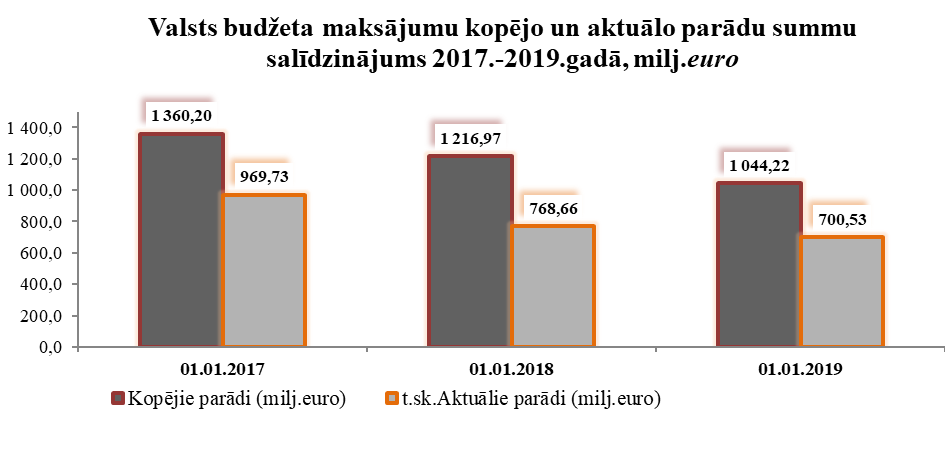 Valsts ieņēmumu dienesta piedziņas darba rezultātā iekasētās summassalīdzinājumā pa gadiem, milj. euro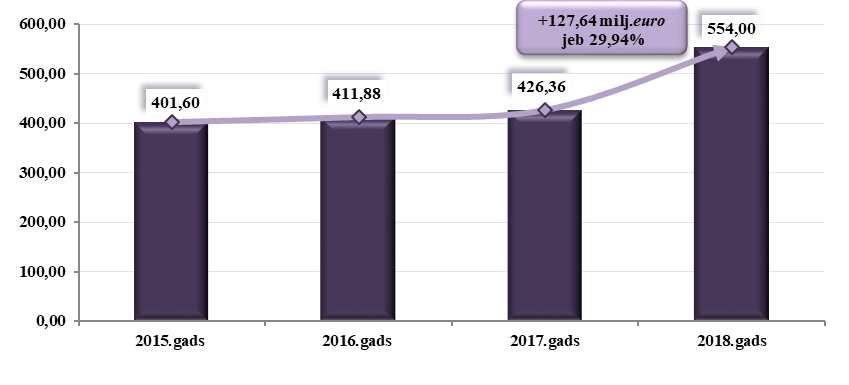 Jānorāda, ka arī reāli nepiedzenamo parādu apmērs kopš 2017. gada ir samazinājies par 35 %.3.  Tiesiskie risinājumi nodokļu saistību izpildeiŠobrīd likums “Par nodokļiem un nodevām” paredz šādus tiesiskos risinājumus, kā nodokļu maksātājs var vienoties ar Valsts ieņēmumu dienestu par nodokļu maksājumu labprātīgu samaksu:1) lūgt nodokļu samaksas termiņu pagarinājumu saskaņā ar 24. pantu;2) vienoties par labprātīgu nokavēto nodokļu maksājumu samaksu saskaņā ar 26. panta vienpadsmito daļu;3) saskaņā ar 41. pantu slēgt vienošanās līgumu, lai izbeigtu tiesisku strīdu par Valsts ieņēmumu dienesta kontroles rezultātā aprēķinātajiem papildu maksājumiem.Atbilstoši izvēlētajam risinājumam tiek piemērota attiecīgā nokavējuma naudas likme.Tādējādi nodokļu maksātājiem, kas ir gatavi savlaicīgi risināt savas finansiālās problēmas un aktīvi sadarboties ar nodokļu administrāciju, jau šobrīd tiek piemērota samazināta nokavējuma naudas likme vai tā netiek piemērota vispār. Atbilstoši Valsts ieņēmumu dienesta sniegtajai informācijai 2018. gadā 11 549 nodokļu maksātāji ir veikuši aktīvu sadarbību ar Valsts ieņēmumu dienestu, lūdzot nodokļu samaksas termiņa pagarinājumus saskaņā ar likuma “Par nodokļiem un nodevām” 24. pantu, 26. panta vienpadsmito daļu vai 41. pantu. Turklāt, vairāki no šiem nodokļu maksātājiem Valsts ieņēmumu dienestā ir vērsušies atkārtoti, lai vienotos par labprātīgu savu nodokļu saistību izpildi.Atbilstoši Valsts ieņēmumu dienesta sniegtajai informācijai uz 2019. gada 1. janvāri no kopējā nodokļu parādnieku skaita jeb 139 430 nodokļu maksātājiem 11 058 nodokļu maksātājiem jeb 7,93 % ir pieņemti lēmumi par samaksas termiņa pagarinājuma piešķiršanu saskaņā ar likuma “Par nodokļiem un nodevām” 24. pantu vai lēmumi par nokavēto nodokļu maksājumu labprātīgu izpildi saskaņā ar likuma “Par nodokļiem un nodevām” 26. panta vienpadsmito daļu.Vienlaikus ir jāņem vērā, ka līdzās likuma “Par nodokļiem un nodevām” tiesiskajiem risinājumiem pastāv arī citi tiesiskie risinājumi nodokļu maksātāju parādu saistību izpildei. Tā, piemēram daļa nodokļu parādnieku ir izmantojuši Nodokļu maksātājiem nokavējuma naudas un soda naudas dzēšanai paredzētā atbalsta likumā paredzēto iespēju pārklasificēt parādus par atbalsta pasākuma termiņa pagarinājumiem, tādējādi tos sadalot regulāri veicamos maksājumos. Jāatzīmē, kas šis nav pastāvīgi veicamais pasākums. Saskaņā ar normatīvo regulējumu nodokļa pamatparāda samaksāšanas noteiktā termiņā gadījumā, nodokļu maksātājam tiek dzēsta gan aprēķinātā nokavējuma nauda, gan soda nauda. Turklāt nodokļu pamatparādam, kura samaksas termiņš ir pagarināts atbalsta ietvaros, likuma “Par nodokļiem un nodevām” 29. panta otrajā daļā noteiktā nokavējuma nauda atbalsta ietvaros netiek vispār piemērota. Ņemot vērā šos ļoti labvēlīgos nosacījumus, nodokļu maksātāju interese par šo pasākumu bija liela. Saskaņā ar Valsts ieņēmumu dienesta sniegto informāciju uz 2019. gada 1. janvārī atlikusī atbalsta pasākuma termiņa pagarinājumu summa ir 21 650 000 euro. Savukārt, lai veicinātu finansiālās grūtībās nonākuša parādnieka saistību izpildi, un, ja iespējams, maksātnespējas atjaunošanu, nodokļu parādniekiem ir iespēja (noteiktos gadījumos arī pienākums) izmantot Maksātnespējas likumā paredzētos tiesiskos risinājumus, kā piemēram, uzsākt tiesisko aizsardzības procesu vai maksātnespējas procesu. Tā, piemēram, saskaņā ar Valsts ieņēmumu dienesta mājaslapā publicēto informāciju uz 2019. gada 1. janvāri kopējais nodokļu parādu apmērs uzņēmumiem, kas atzīti par maksātnespējīgiem, ir 257 858 100 euro apmērā.4.  Priekšlikumi turpmākai rīcībaiIevērojot ziņojumā minēto statistiku, no kuras izriet, ka grozījums likuma “Par nodokļiem un nodevām” 26. panta vienpadsmitajā daļā ir uzskatāms kā viens no vairākiem faktoriem, kas pozitīvi ietekmējis nodokļu maksātāja motivāciju vienoties ar nodokļu administrāciju par labprātīgu nokavēto nodokļu maksājumu samaksu, savukārt grozījums minētā likuma 29. panta septītajā daļā ir vērtējams kā pozitīvs, jo netiek “mākslīgi audzēts” nodokļu parāda apmērs, kuru nav iespējams piedzīt bezstrīda piedziņas procesa ietvaros, secināms, ka esošais tiesiskais regulējums ir pietiekams, lai motivētu nodokļu maksātājus godprātīgi pildīt likumā noteikto pienākumu un likumā noteiktajā termiņā un pilnā apmērā nomaksāt nodokļus un nodevas, kā arī nokavēto nodokļu maksājumu gadījumā - pamudinātu nodokļu maksātāju pēc iespējas savlaicīgi un brīvprātīgi nokārtot nodokļu parāda saistības pret valsti. Finanšu ministrijas ieskatā, likumā “Par nodokļiem un nodevām” noteikto nokavējuma naudas likmju samazināšana nav uzskatāma par tiesisko instrumentu, kas varētu ietekmēt esošo nodokļu parādnieku motivāciju vienoties ar nodokļu administrāciju par labprātīgu nokavēto nodokļu maksājumu labprātīgu izpildi vai arī sekmīgāk pildīt savas nodokļu saistības, nekavējot normatīvajā regulējumā noteiktos termiņus. Jāuzver, ka primārā nokavējuma naudas funkcija ir motivēt nodokļu maksātāju godprātīgi pildīt likumā noteikto pienākumu un likumā noteiktajā termiņā un pilnā apmērā nomaksāt nodokļus un nodevas un gadījumā, ja nodokļu maksātājs to nav ievērojis, nokavējuma nauda ir kā pamudinājums nodokļu maksātājam pēc iespējas savlaicīgi un brīvprātīgi nokārtot savas nodokļu parāda saistības pret valsti.Tādējādi, neiejaucoties nokavējuma naudas funkciju izpildē, daudz lielāka nozīme ir likumā “Par nodokļiem un nodevām” jau paredzētajiem nodokļu maksātājam dažāda veida izmantojamiem tiesiskajiem līdzekļiem sadarbībai ar nodokļu administrāciju, savukārt nesadarbošanās gadījumā Valsts ieņēmumu dienesta spējai laicīgi un efektīvi uzsākt piedziņas procesu.Ievērojot šajā informatīvajā ziņojumā ietverto nokavējuma naudas regulējuma izvērtējumu, Finanšu ministrija ierosina saglabāt likuma “Par nodokļiem un nodevām” 29. panta otrās daļas regulējumu, vienlaikus nodrošinot, ka nodokļu maksātājiem, kas veic aktīvu sadarbību ar nodokļu administrāciju savu nodokļu saistību izpildē, arī turpmāk tiek saglabāti labvēlīgie nosacījumi attiecībā uz nokavējuma naudas likmes apmēra samazināšanu.Finanšu ministrs	J. ReirsŠēfere 67083942evita.sefere@fm.gov.lvGadsPieņemtie lēmumi par nokavēto nodokļu maksājumu labprātīgu izpildiPieņemtie lēmumi par nokavēto nodokļu maksājumu labprātīgu izpildiPieņemtie lēmumi par nokavēto nodokļu maksājumu labprātīgu izpildiPieņemtie lēmumi par nokavēto nodokļu maksājumu labprātīgu izpildiGadsskaitssummasummasummaGadspamatparāds, euronokavējuma nauda, eurokopā, euro201626506 193 3201 021 1507 214 4702018343116 931 4701 549 39018 480 8602016. gads2017. gads2018. gadsValsts ieņēmumu dienesta administrētie kopbudžeta ieņēmumi, euro7 899 320 0008 506 190 0009 291 640 000Aprēķinātie Valsts ieņēmumu dienesta administrētie ieņēmumi, euro8 818 850 0009 519 640 00010 160 450 000Valsts ieņēmumu dienesta administrētie nodokļu ieņēmumi (tajā skaitā iekasētā nokavējuma nauda), euro7 481 270 0008 152 150 0008 846 400 000Aprēķinātā nokavējuma nauda, euro149 470 00085 630 00073 090 000Samaksātā nokavējuma nauda, euro20 640 00018 990 00021 120 000Nodokļu parāda, kuram nokavējuma nauda ir sasniegusi vai pārsniegusi divas piektdaļas no pamatparāda, sadalījums uz 2019. gada 1. janvāriNodokļu parāda, kuram nokavējuma nauda ir sasniegusi vai pārsniegusi divas piektdaļas no pamatparāda, sadalījums uz 2019. gada 1. janvāriNodokļu parāda, kuram nokavējuma nauda ir sasniegusi vai pārsniegusi divas piektdaļas no pamatparāda, sadalījums uz 2019. gada 1. janvāriNodokļu parāda, kuram nokavējuma nauda ir sasniegusi vai pārsniegusi divas piektdaļas no pamatparāda, sadalījums uz 2019. gada 1. janvāriNodokļu parāda, kuram nokavējuma nauda ir sasniegusi vai pārsniegusi divas piektdaļas no pamatparāda, sadalījums uz 2019. gada 1. janvāriNodokļu parāda, kuram nokavējuma nauda ir sasniegusi vai pārsniegusi divas piektdaļas no pamatparāda, sadalījums uz 2019. gada 1. janvāriNodokļu parāda veidsNodokļu parāda veidsParāds kopā, eurotajā skaitā:tajā skaitā:Nodokļu maksātāju skaitsNodokļu parāda veidsNodokļu parāda veidsParāds kopā, europamatparādsnokavējuma naudaNodokļu maksātāju skaitsSaskaņā ar normatīvajiem aktiem piedzenamieSaskaņā ar normatīvajiem aktiem piedzenamie296 490 000176 670 000119 820 00028 2831.t.sk. reāli nepiedzenamie285 470 000170 180 000115 280 00012 7231.1.t.sk. iestājies piedziņas noilgums950 000430 000510 0003401.2.t.sk. nav naudas līdzekļu un mantas, uz ko vērst piedziņu284 520 000169 750 000114 770 00012 3832.t.sk. reāli piedzenamie11 020 0006 490 0004 530 00015 560Atzīti par maksātnespējīgiemAtzīti par maksātnespējīgiem46 330 00027 990 00018 330 000439Valsts ieņēmumu dienesta piešķirtie nodokļu samaksas termiņu pagarinājumiValsts ieņēmumu dienesta piešķirtie nodokļu samaksas termiņu pagarinājumi13 060 0007 350 0005 710 0002 2561.t.sk. saskaņā ar Nodokļu maksātājiem nokavējuma naudas un soda naudas dzēšanai paredzētā atbalsta likuma piešķirtie samaksas termiņu pagarinājumi12 750 00        07 150 0005 600 0002 1642.t.sk. saskaņā ar likumu “Par nodokļiem un nodevām” 24. pantu piešķirtie nodokļu samaksas termiņu pagarinājumi 310 00020 000110 00092Kopā:355 880 000212 020 000143 860 00030 978Pamatparāds, euroNokavējuma nauda, euroKopāKopāPamatparāds, euroNokavējuma nauda, euroeuro%Valsts ieņēmumu dienesta administrēto kopbudžeta maksājumu parāds (tajā skaitā nodokļu parāds, kuram nokavējuma nauda ir sasniegusi 2/5 no pamatparāda apmēra), tajā skaitā:Valsts ieņēmumu dienesta administrēto kopbudžeta maksājumu parāds (tajā skaitā nodokļu parāds, kuram nokavējuma nauda ir sasniegusi 2/5 no pamatparāda apmēra), tajā skaitā:806 780 000237 440 0001 044 220 000100no tiem:-nodokļu parāds, kuram nokavējuma nauda nav sasniegusi 2/5 no pamatparāda apmēra594 760 00093 580 000688 340 000~ 66-nodokļu parāds, kuram nokavējuma nauda ir sasniegusi vai pārsniegusi 2/5 no pamatparāda apmēra212 020 000143 860 000355 880 000~ 34Piedziņas rezultātā iekasētās summas, euroPiedziņas rezultātā iekasētās summas, euroPiedziņas rezultātā iekasētās summas, euroPiedziņas rezultātā iekasētās summas, euroGadsIekasētā summa bez atbalsta pasākumaAtbalsta pasākumā iekasētā summaKopā2017419 090 000727 0000426 360 0002018522 740 00031 260 000554 000 000Nav izvēlēts neviens tiesiskais risinājums nodokļu saistību izpildeiNodokļu samaksas termiņa pagarinājums saskaņā ar likuma “Par nodokļiem un nodevām” 24. pantuNodokļu samaksas termiņa pagarinājums saskaņā ar likuma “Par nodokļiem un nodevām” 24. pantuNodokļu samaksas grafiks saskaņā ar “Par nodokļiem un nodevām” 26. panta vienpadsmito daļuVienošanās līgums saskaņā ar likuma “Par nodokļiem un nodevām” 41. pantuNokavējuma naudas likme par katru dienu visā kavējuma periodā0,05 %0,0125 %netiek aprēķināta0,025 %0,00 %Iesnieguma veidsNodokļu maksātāju skaits 2018. gadāLikuma “Par nodokļiem un nodevām” 26. panta vienpadsmitā daļa4 159Likuma “Par nodokļiem un nodevām” 24. pants7 211Likuma “Par nodokļiem un nodevām” 41. pants179Kopā11 549